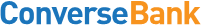 «Կոնվերս Բանկ» ՓԲԸ-ն (իրավաբանական հասցե ՝ ՀՀ, ք. Երևան, Վ.Սարգսյան 26/1 ), այսուհետ՝ Բանկ, սույնով հայտարարում է Բանկի կարիքների համար լեդ լուսատուների /այսուհետ՝ Ապրանք/ ձեռքբերման նպատակով բաց ընթացակարգով մրցույթ /այսուհետ՝ Մրցույթ/ և հրավիրում է իրավաբանական և/կամ ֆիզիկական անձանց (այսուհետ՝ Մասնակիցներին) ներկայացնելու լեդ լուսատուների համար իրենց լավագույն գնառաջարկները:Գնառաջարկներն անհրաժեշտ է ներկայացնել  մինչև  18.06.2020թ. ժ. 18:00-ն՝ Էլեկտրոնային տարբերակով՝  HaroyanHranush@conversebank.am էլ. Հասցեով:  Փաստաթղթային տարբերակով փակ, կնքված ծրարով՝ «Կոնվերս Բանկ» ՓԲԸ գլխամասային գրասենյակ՝  ՀՀ, ք. Երևան, Վ.Սարգսյան 26/1 հասցեով՝  ծրարի դարձերեսին նշելով՝մասնակցի անվանումը,ներկայացման ամսաթիվը,ստացող՝ «Կոնվերս Բանկ» ՓԲԸ- Սպասարկման և գնումների բաժինՀավելյալ տեղեկությունների համար կարող եք դիմել՝Գնառաջարկի ներկայացման կարգի վերաբերյալ հարցերով՝ Հրանուշ Հարոյանին +374 94990652Լուսատուների տեխ. պարամետրերի հարցերով՝  Կարեն Շահվերդյանին. Հեռ. 095 00 95 45:Մրցույթը չի համարվում հրապարակային  մրցույթ: Սույն  գործընթացը չի կարգավորվում ՀՀ Քաղաքացիական օրենսգրքի 463-465, 1043-1044 հոդվածներով և  «Հրապարակային սակարկությունների մասին» ՀՀ օրենքով:Մասնակիցներն ինքնուրույն են հոգում Գնառաջարկի պատրաստման և ներկայացման հետ կապված իրենց ծախսերը, իսկ Բանկը որևէ պատասխանատվություն և պարտավորություն  չի կրում այդ ծախսերի համար՝ անկախ Մրցույթի ընթացքից և արդյունքներից:Մասնակիցը պետք է ներկայացնի  ստորև նշված փաստաթղթերի սկանավորված օրինակները՝ ստորագրված և կնքված լիազոր անձի կողմից՝Գնառաջարկ,Մատակարարման ժամկետների վերաբերյալ տեղեկատվություն,Վճարման պայմանների վերաբերյալ տեղեկատվություն (կանխավճարի չափ),Ապրանքի երաշխիքային ժամկետի վերաբերյալ տեղեկատվությունՆերկայացվող ապրանքանիշների վաճառքի և սպասարկման պաշտոնական գործընկեր լինելու փաստը արձանագրող փաստաթուղթ, լիցենզիաներ Գնառաջարկը պատրաստելիս անհրաժեշտ է ուղղորդվել  սույն հրավերին կից հավելված 1-ում ներկայացված ցանկով:Գնառաջարկը լրացնելիս Մասնակցին իրավունք է վերապահվում  լրացնել / մանրամասնել  գնառաջարկի ցանկացած կետ/դրույթ՝ թողնելով անփոփոխ պահանջվող նկարագրերը:Գնառաջարկը պետք է ներառի բոլոր ծախսերը և ՀՀ տարածքում գործող պարտադիր վճարումները և հարկերը: Գները անհրաժեշտ է ներկայացնել  ՀՀ դրամով:Գնառաջարկները պետք է լինեն ուժի մեջ առնվազն 30 աշխատանքային օր՝ հաշվարկված գնառաջարկների ներկայացման սահմանված վերջնաժամկետից:Մասնակիցը կարող է  ներկայացնել նաև միայն մեկ գնառաջարկ: 12.Վերը նշված վերջնաժամկետից ուշ ներկայացված Գնառաջարկները չեն դիտարկվի:
13.  Լրացուցիչ պայմաններԼուսատուների և լամպերի գույները կարող են տատանվել  4000-6500Կ:Լուսատուների երաշխիքային ժամկետը պետք է լինի նվազագույնը 24 ամիս:Տեղադրումը և փոխարինումը կարող է կատարվել հաղթող ճանաչված կազմակերպության կողմից՝ Բանկի  պահանջով և համապատասխան վճարով սույն հրավերին կից Հավելված 2-ում նշված տարածքներում: Հաղթող ճանաչված կազմակերպության հետ կկնքվի համապատասխան պայմանագիր որոշակի ժամկետով, և պայմանագրի գործողության ընթացքում Բանկը ըստ անհրաժեշտության լուսատուները կպատվիրի ընտրված մատակարարից:Հաղթող կճանաչվի նվազագույն գնառաջարկ և առավել երկար երաշխիքային ժամկետ ներկայացրած մասնակցին նախապատվությունը տալով:Հայտը ներկայացնելիս՝ խնդրում ենք նշել հայտարարությունների աղբյուրը,  հայտատուն ո՞ր կայքից է տեղեկացվել այս մրցույթի մասին:                                                                                                                                                 Հավելված 1                                                    ԳՆԱՌԱՋԱՐԿ«Կոնվերս Բանկ» ՓԲԸ-ի լեդ լուսատուների գնառաջարկների ներկայացման հարցումՀավելված 2                           Բանկի մասնաճյուղերի հասցեներըԳլխամասային գրասենյակ (ք. Երևան , Վ. Սարգսյան 26/1)Գլխամասային գրասենյակ (ք. Երևան , Նալբանդյան 5)Գլխամասային գրասենյակ (ք. Երևան , Ամիրյան փ, 4/6 շենք, 136  շինություն)Կենտրանական մ/ճ (ք. Երևան, Կոմիտասի պողոտա 49 շենք, 1/3)Մալաթիա մ/ճ (ք. Երևան, Սեբաստիա փող. 82 շենք, 50 )6.   Դավթաշեն մ/ճ (ք. Երևան, Դավթաշեն 3-րդ թաղ. 18/6)7.   Էրեբունի  մ/ճ (ք. Երևան, Էրեբունի 11)8.   Մոսկովյան մ/ճ (ք. Երևան, Մաշտոցի 39/12)9.   Նոր Նորք մ/ճ (ք. Երևան, Գայի պողոտա 10/6)10. Սայաթ-Նովա մ/ճ (ք. Երևան, Սայաթ-Նովա 19)11. Զեյթուն մ/ճ (ք. Երևան, Ռուբինյանց 14/7)12. Կիլիկիա մ/ճ (ք. Երևան, Քաջազնունի 4/1)13. Երիտասարդական մ/ճ (ք. Երևան, Տերյան փող. 105/1)14. Արշակունյաց մ/ճ (ք. Երևան, Արշակունյաց պողոտա 17 շենք, 1)15. Արարատյան մ/ճ (ք. Երևան, Բագրատունաց 13շ, 111)16. Փոստբանկ 19 մ/ճ (ք. Երևան, Բաղրամյան 23)17. Ավան մ/ճ (ք. Երևան, Խուդյակով 161/2)18. Ավան-1 մ/ճ (Երևան-Սևան մայրուղու աջակողմյան հատված "Գլոբալ Մոթորս" ՓԲԸ ավտոսրահում)19. Զվարթնոց օդանավակայան  մ/ճ (ք. Երևան, Զվարթնոց 42, օդանավակայանի  մեկնման սրահ)20. Ավիացիա մ/ճ (ք. Երևան, Զվարթնոց 42, օդանավակայանի ժամանման   սրահ)21. Կոտայք մ/ճ (Առինջ համայնք, Բ թաղ, 1 փ, 17 առևտրի կենտրոն)22.Աբովյան մ/ճ (ք. Աբովյան, Սահմանադրության հրապարակ 8)23. Նոր Հաճըն մ/ճ (ք. Նոր Հաճըն, Չարենցի 8)24. Հրազդան մ/ճ (ք. Հրազդան, Մ. Բաղրամյան թաղ, թիվ 104, 1-ին հարկ)25. Չարենցավան մ/ճ (ք. Չարենցավան, Խանջյան 21)26. Արմավիր մ/ճ (ք. Արմավիր ,  Հանրապետության փողոց 3)27. Մեծամոր մ/ճ (Մեծամորի քաղաքապետարանի շենք, 1-ին հարկ)28. Էջմիածին մ/ճ (ք. Էջմիածին, Մաշտոցի 69/90)29. Աշտարակ մ/ճ (ք. Աշտարակ, Սիսակյան 1)30. Արտաշատ մ/ճ (ք. Արտաշատ, Օգոստոսի 23 փող., թիվ 43)31. Վանաձոր մ/ճ (ք.Վանաձոր, Լուսավորիչի փ. թիվ 40)32. Գյումրի մ/ճ (ք. Գյումրի,  Երևանյան խճ. 7/7)33. Շիրակ մ/ճ (ք. Գյումրի, Օդանավակայանի սպասասրահում գտնվող կրպակ)34. Կումայրի մ/ճ (ք. Գյումրի, Խրիմյան Հայրիկ 46ա)35. Սևան մ/ճ (ք. Սևան, Նաիրյան 155/2)36. Իջևան մ/ճ (ք. Իջևան, Վալանսի փող. 6/1)37. Դիլիջան մ/ճ (ք. Դիլիջան, Մյասնիկյան փող., կապի հանգույցի 1-ին հարկ)38. Կապան մ/ճ (ք. Կապան, Թումանյան 1/2)39. Ստեփանակերտ մ/ճ (ԼՂՀ, ք. Ստեփանակերտ, Վ. Սարգսյան 25/2 , 25/3)Հ/ՀՊահանջվող սարքավորումների նկարագիրըՔանակը      Միավորի արժեքըՀՀ դրամներառյալ ԱԱՀ1Լեդ լուսատու՝ 60*60սմ, ունիվերսալ, 36վտ, ոչ պակաս 2800լմ12Լեդ լուսատու՝ 60*60սմ, 36վտ, ոչ պակաս 2350լմ13Լեդ լուսատու՝ 60*60սմ, 45վտ,  ոչ պակաս 3500լմ14Լեդ լամպ T8՝ 60սմ,  10վտ15Լեդ լամպ T8՝ 120սմ, 18վտ16Լեդ լուսատու՝ 12վտ, կլոր, 170մմ տրամագիծ17Լեդ լուսատու՝ 15վտ, կլոր, 200մմ տրամագիծ18Լեդ լուսատու՝ 18վտ, կլոր, 225մմ տրամագիծ19Լեդ լուսատու՝ 24վտ, կլոր, 300մմ տրամագիծ110Լեդ լուսատու՝ 12վտ, քառակուսի, 150*150մմ111Լեդ լուսատու՝ 15վտ, քառակուսի, 185*185մմ112Լեդ լուսատու՝ 18վտ, քառակուսի, 225*225մմ113Լեդ լուսատու՝ 24վտ, քառակուսի, 300*300մմ114LED STRIPE IP65 6W 6000K1գծամետր